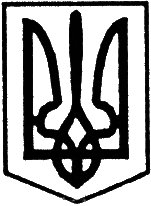 УКРАЇНАУльяновська районна радаКіровоградської областічетверта сесія сьмого  скликанняР і ш е н н я від  “ 12 ”  лютого 2016 року	                                                       № 53м. УльяновкаПро призначення директора комунальногопідприємства “Архівкомсервіс”Ульяновської районної радиВідповідно до ст.60 та пункту 20 частини 1 ст.43 Закону України “Про місцеве самоврядування в Україні”, Господарського кодексу України, враховуючи рекомендації постійних комісій районної ради з питань планування, бюджету і фінансів та з питань комунальної власності, житлового господарства, побутового, торгівельного обслуговування та захисту прав споживачів,районна радавирішила:1. Призначити Горячківського Володимира Володимировича на посаду директора комунального підприємства “Архівкомсервіс” Ульяновської районної ради з 01 березня 2016 року та  в установленому порядку укласти з ним контракт на 5 років.2. Директору комунального підприємства “Архівкомсервіс” Ульяновської районної ради відповідно до чинного законодавства провести державну реєстрацію підприємства та погодити організаційні, кадрові питання (розробити кошторис, штатний розпис, тощо).3. Контроль за виконанням даного рішення покласти на постійну комісію районної ради з питань комунальної власності, житлового господарства, побутового, торгівельного обслуговування та захисту прав споживачів.Заступник голови районної ради                                      Л. ВЕРБЕЦЬКА